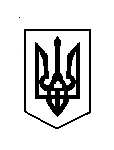 УКРАЇНАКОМИШУВАСЬКА СЕЛИЩНА РАДАОРІХІВСЬКОГО РАЙОНУ ЗАПОРІЗЬКОЇ ОБЛАСТІДВАДЦЯТЬ ПЕРША СЕСІЯВОСЬМОГО СКЛИКАННЯР І Ш Е Н Н ЯВідповідно до п. 22 статті 26 Закону України «Про місцеве самоврядування в Україні»,   відповідно до Закону України від 22.03.2012 року №4565-VI Про внесення змін до Закону України «Про боротьбу із захворюваннями на туберкульоз», розпорядження Кабінету Міністрів України від 30.11.2011 №1341-р «Про схвалення Концепції Загальнодержавної цільової соціальної програми протидії захворюванню на туберкульоз на 2012-2016 роки», з метою поліпшення епідемічної ситуації, шляхом зниження показників захворюваності населення на туберкульоз Комишуваська селищна рада ВИРІШИЛА:1. Внести зміни до рішення від 04.08.2017р  № 05 «Про затвердження Програми протидії захворюванню на туберкульоз на території Комишуваської селищної ради Оріхівського району Запорізької області на 2017-2020 роки, а саме :1.1. Викласти  Додаток №1 «Завдання та заходи Програми протидії захворюванню на туберкульоз на території Комишуваської селищної ради Оріхівського району Запорізької області на 2017-2020 роки та Додаток №2 «Загальний обсяг витрат до Програми протидії захворюванню на туберкульоз на території Комишуваської селищної ради Оріхівського району Запорізької області на 2017-2020 роки» в новій редакції, додається. 2. Рекомендувати начальнику  фінансового відділу Івахненко Т.Р.  при розподілі бюджету врахувати кошти згідно Програми.3.​ Контроль за виконанням даного рішення покласти на комісію з питань  охорони здоров’я, соціального захисту, освіти, культури, молоді і спорту, з питань планування, фінансів, бюджету та соціально-економічного розвитку та головного лікаря КЗ «Центр первинної медико-санітарної допомоги»  Комишуваської селищної ради Запорізької області Музику Д.П.Селищний голова                                                                       Ю.В. Карапетян15.01.2018                                                         №14Про внесення змін до  рішення сесії від 04.08.2017  № 05 «Про затвердження Програми протидії захворюванню на туберкульоз на території Комишуваської селищної ради Оріхівського району Запорізької області на 2017-2020 роки